Observe la couverture du livre pour y trouver des renseignements que l’histoire ne dit pas :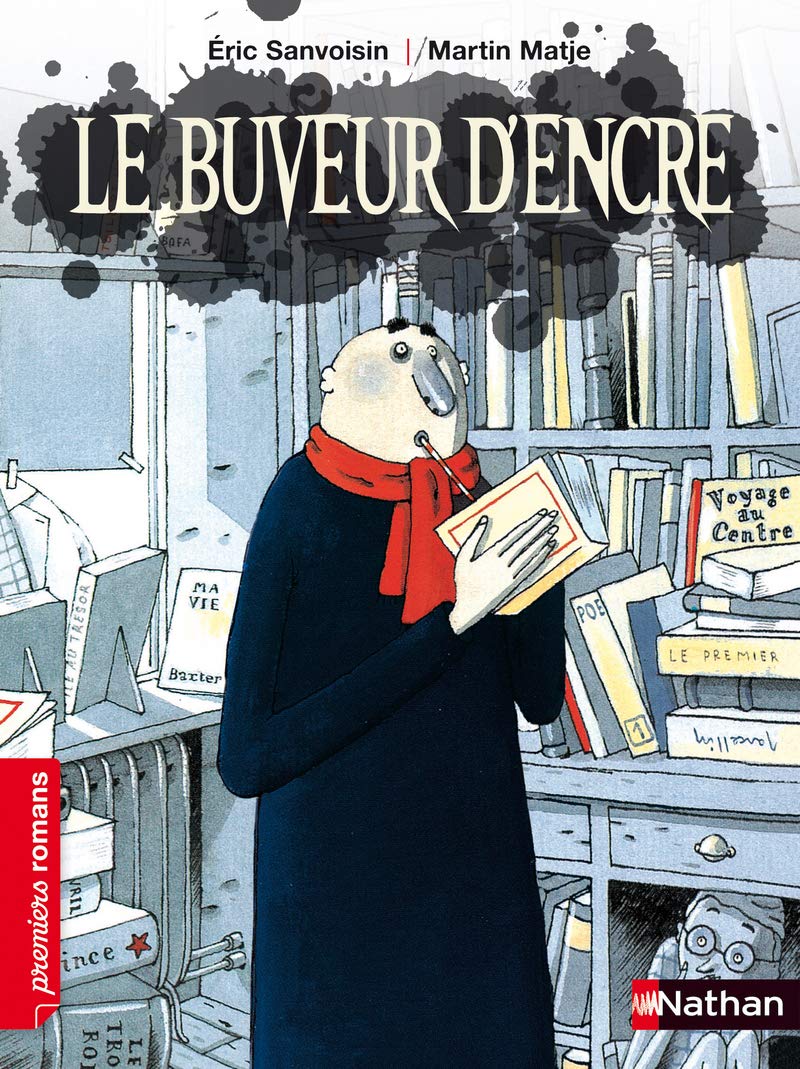 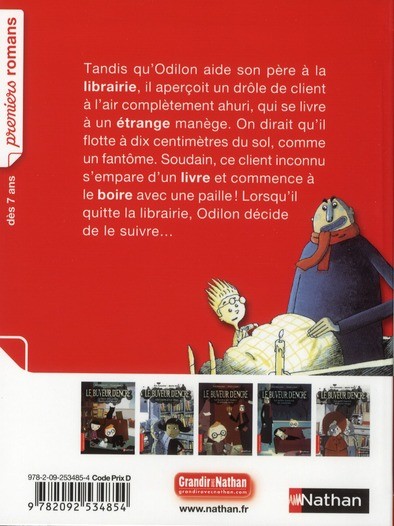 On pourra relever :le prénom du narrateur, Odilon ;la cachette d’Odilon dans la librairie de son père ;quelques titres des livres présents dans la librairie, comme Voyage au centre de la Terre et L’île au trésor, histoire lue par Odilon au chapitre 6 (allusion au capitaine Flint)Complète la carte d’identité du livre :L’auteur :……………………………….L’illustrateur :……………………………….L’éditeur :……………………………….Complète :Le sommaire se trouve à la page …… .Le chapitre 4 commence à la page …… .Complète la carte d’identité du livre :L’auteur :……………………………….L’illustrateur :……………………………….L’éditeur :……………………………….Complète :Le sommaire se trouve à la page …… .Le chapitre 4 commence à la page …… .